NEW JERSEY DEPARTMENT OF TRANSPORTATION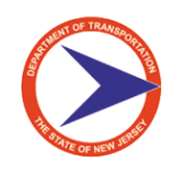 DIVISION OF ENVIRONMENTAL RESOURCESENVIRONMENTAL COMPLIANCE EVALUATIONFor the State Funded Local Aid ProgramThis form is intended to identify environmental requirements of projects funded through various State funding sources.  It will serve as a tool to ensure that the identified requirements are completed prior to funding authorization.  This form will be completed in a collaborative effort involving the Project Sponsor, Local Aid and the BEPR.I.  PROJECT DATA										updated 5/1/14II. ENVIRONMENTAL SCREENING INFORMATIONIII. ENVIRONMENTAL REQUIREMENTSIV. ATTACHMENTSAPPLICABILITY OF EXECUTIVE ORDER No. 215 of 1989Project name and location:  Exempt:      Exemption #:  Pursuant to:     Type of EO215 Document:  Project NameProject Limits (include mile posts)MunicipalityCountyProject Sponsor/Contact InformationDocument Preparer/Contact InformationProject Type (bridge rehab/replacement/milling/resurfacing, etc.)Local Aid ContactCongressional/Legislative DistrictCongressional-      Legislative-   DB NumberProject Description:Please provide a detailed project description.  Include the description of major components of the project; and the work to be performed.  Be as specific as possible – for widening indicate the amount of additional pavement and right-of-way, ; for curbs, sidewalks, traffic signals, signs, etc. indicate if they will be new or in-kind replacements, at the same location, and on new or existing poles; for repaving indicate the depth of mill/pave or full depth reconstruction; for bridge projects indicate if it is a rehabilitation or replacement (total or partial); for realignment indicate the linear feet of new alignment and what will happen to abandoned roadway; identify any aesthetic treatments that will be used; if sheet piling is to be installed, indicate if it will be driven/cut flush with the ground surface/mud line; etc.  Please provide plans/sketches if available – even if conceptual/preliminary.Project Description:Please provide a detailed project description.  Include the description of major components of the project; and the work to be performed.  Be as specific as possible – for widening indicate the amount of additional pavement and right-of-way, ; for curbs, sidewalks, traffic signals, signs, etc. indicate if they will be new or in-kind replacements, at the same location, and on new or existing poles; for repaving indicate the depth of mill/pave or full depth reconstruction; for bridge projects indicate if it is a rehabilitation or replacement (total or partial); for realignment indicate the linear feet of new alignment and what will happen to abandoned roadway; identify any aesthetic treatments that will be used; if sheet piling is to be installed, indicate if it will be driven/cut flush with the ground surface/mud line; etc.  Please provide plans/sketches if available – even if conceptual/preliminary.Project Description:Please provide a detailed project description.  Include the description of major components of the project; and the work to be performed.  Be as specific as possible – for widening indicate the amount of additional pavement and right-of-way, ; for curbs, sidewalks, traffic signals, signs, etc. indicate if they will be new or in-kind replacements, at the same location, and on new or existing poles; for repaving indicate the depth of mill/pave or full depth reconstruction; for bridge projects indicate if it is a rehabilitation or replacement (total or partial); for realignment indicate the linear feet of new alignment and what will happen to abandoned roadway; identify any aesthetic treatments that will be used; if sheet piling is to be installed, indicate if it will be driven/cut flush with the ground surface/mud line; etc.  Please provide plans/sketches if available – even if conceptual/preliminary.What are anticipated construction costs?What are anticipated construction costs?What is the anticipated land disturbance (in acres)?What is the anticipated land disturbance (in acres)?Will Right-of-Way be acquired?Will Right-of-Way be acquired?AcquisitionAcquisitionEasementEasementWill new drainage facilities be installed?Will new drainage facilities be installed?Will retention/detention basins be constructed?Will retention/detention basins be constructed?Will the number of lanes change?Will the number of lanes change?Will the shoulder width change?Will the shoulder width change?Will the overall roadway width change?Will the overall roadway width change?What is the length of project?What is the length of project?What are the mileposts (start to finish)? What are the mileposts (start to finish)? Will new travel/auxiliary lanes be added that require widening the existing pavement?Will new travel/auxiliary lanes be added that require widening the existing pavement?Will there be any widening of existing pavement?Will there be any widening of existing pavement?Will there be any realignment?  (If yes, enter total length (in feet) of new alignment.)Will there be any realignment?  (If yes, enter total length (in feet) of new alignment.)Previous StudiesPrevious StudiesPrevious StudiesHave any environmental studies (ecology, cultural resources, hydrology/drainage, hazardous materials, air, noise, soil borings, etc.) been undertaken previously within or adjacent to the project area?Have any environmental studies (ecology, cultural resources, hydrology/drainage, hazardous materials, air, noise, soil borings, etc.) been undertaken previously within or adjacent to the project area?(Please list studies, including authors and dates and provide copies)  (Please list studies, including authors and dates and provide copies)  (Please list studies, including authors and dates and provide copies)  Required Documentation (must be attached)Required Documentation (must be attached)Required Documentation (must be attached)USGS 7.5 Minute Quadrangle showing project limits (quad sheet must be identified).USGS 7.5 Minute Quadrangle showing project limits (quad sheet must be identified).Preliminary Design Plans and/or other plans.Preliminary Design Plans and/or other plans.Photographic views of project area (with key map showing location and orientation of photo).Photographic views of project area (with key map showing location and orientation of photo).A.  Green AcresYes/NoAre there any Green Acres encumbered parklands or open space within the project vicinity?Will ROW be required from Green Acres properties?Is it likely that construction staging will occur on Green Acres properties?Will the Green Acres acquisition constitute a major or minor diversion?Comments:  Comments:  B.  AirYes/NoIs the proposed project included in the STIP?Comments:  Comments:  C.  Potential Ecological Constraints (check those that apply)C.  Potential Ecological Constraints (check those that apply)C.  Potential Ecological Constraints (check those that apply)C.  Potential Ecological Constraints (check those that apply)FloodplainsShellfish HabitatWetlandsAcid Producing SoilsVernal PoolsSubmerged Aquatic VegetationWaterbody:Sole Source AquiferCategory OneForested AreasTrout ProductionThreatened and Endangered SpeciesTrout MaintenanceState-listed speciesNon-TroutFederally listed speciesWild and Scenic RiverRoad/Wildlife ConflictEssential Fish HabitatOther (specify):  Comments: (briefly describe all potential ecological constraints) Comments: (briefly describe all potential ecological constraints) Comments: (briefly describe all potential ecological constraints) Comments: (briefly describe all potential ecological constraints) D.  Federally Listed Threatened & Endangered Species ChecklistD.  Federally Listed Threatened & Endangered Species ChecklistD.  Federally Listed Threatened & Endangered Species ChecklistD.  Federally Listed Threatened & Endangered Species Checklist[Attach information from the lists of species that are included in any databases and, if available, letters obtained as the result of agency coordination.  Sources of information include: USFWS, NOAA/NMFS, NJDEP Landscape Project and Natural Heritage Program, etc. websites].  Please see http://www.fws.gov/northeast/njfieldoffice/Endangered/consultation.html for guidance on the current U.S. Fish and Wildlife Service (USFWS) New Jersey Field Office (NJFO) procedures.  Documentation of any of these determinations must be attached.[Attach information from the lists of species that are included in any databases and, if available, letters obtained as the result of agency coordination.  Sources of information include: USFWS, NOAA/NMFS, NJDEP Landscape Project and Natural Heritage Program, etc. websites].  Please see http://www.fws.gov/northeast/njfieldoffice/Endangered/consultation.html for guidance on the current U.S. Fish and Wildlife Service (USFWS) New Jersey Field Office (NJFO) procedures.  Documentation of any of these determinations must be attached.[Attach information from the lists of species that are included in any databases and, if available, letters obtained as the result of agency coordination.  Sources of information include: USFWS, NOAA/NMFS, NJDEP Landscape Project and Natural Heritage Program, etc. websites].  Please see http://www.fws.gov/northeast/njfieldoffice/Endangered/consultation.html for guidance on the current U.S. Fish and Wildlife Service (USFWS) New Jersey Field Office (NJFO) procedures.  Documentation of any of these determinations must be attached.[Attach information from the lists of species that are included in any databases and, if available, letters obtained as the result of agency coordination.  Sources of information include: USFWS, NOAA/NMFS, NJDEP Landscape Project and Natural Heritage Program, etc. websites].  Please see http://www.fws.gov/northeast/njfieldoffice/Endangered/consultation.html for guidance on the current U.S. Fish and Wildlife Service (USFWS) New Jersey Field Office (NJFO) procedures.  Documentation of any of these determinations must be attached.      1.  No Effect:      1.  No Effect:      1.  No Effect:      1.  No Effect:1a.  USFWS’s Information, Planning and Conservation System (IPAC) revealed no federally listed species potentially present in the project’s action area (see USFWS website).  Therefore, the proposed activities will have no effect on federally listed species.  Relevant general recommendations to protect other wildlife resources will be addressed in the project design.  No further action is required under the Endangered Species Act.  1a.  USFWS’s Information, Planning and Conservation System (IPAC) revealed no federally listed species potentially present in the project’s action area (see USFWS website).  Therefore, the proposed activities will have no effect on federally listed species.  Relevant general recommendations to protect other wildlife resources will be addressed in the project design.  No further action is required under the Endangered Species Act.  1a.  USFWS’s Information, Planning and Conservation System (IPAC) revealed no federally listed species potentially present in the project’s action area (see USFWS website).  Therefore, the proposed activities will have no effect on federally listed species.  Relevant general recommendations to protect other wildlife resources will be addressed in the project design.  No further action is required under the Endangered Species Act.  1b.  USFWS’s Information, Planning and Conservation System (IPAC) revealed only the presence of bat species of federal concern potentially present in the project’s action area (see USFWS website).  However, further review according to the USFWS procedures indicates the proposed activities will have no effect on these species.  Relevant general recommendations to protect other wildlife resources will be addressed in the project design.  No further action is required under the Endangered Species Act.  1b.  USFWS’s Information, Planning and Conservation System (IPAC) revealed only the presence of bat species of federal concern potentially present in the project’s action area (see USFWS website).  However, further review according to the USFWS procedures indicates the proposed activities will have no effect on these species.  Relevant general recommendations to protect other wildlife resources will be addressed in the project design.  No further action is required under the Endangered Species Act.  1b.  USFWS’s Information, Planning and Conservation System (IPAC) revealed only the presence of bat species of federal concern potentially present in the project’s action area (see USFWS website).  However, further review according to the USFWS procedures indicates the proposed activities will have no effect on these species.  Relevant general recommendations to protect other wildlife resources will be addressed in the project design.  No further action is required under the Endangered Species Act.        2.  Potential Effect:      2.  Potential Effect:      2.  Potential Effect:      2.  Potential Effect:2A.  USFWS’s IPAC revealed no federally listed species potentially present in the project’s action area.  However, USFWS general recommendations to protect other wildlife species could not be implemented.  Technical assistance/consultation with the USFWS required.2A.  USFWS’s IPAC revealed no federally listed species potentially present in the project’s action area.  However, USFWS general recommendations to protect other wildlife species could not be implemented.  Technical assistance/consultation with the USFWS required.2B.  USFWS’s IPAC revealed one (1) or more federally listed species as potentially present in the project’s action area.  Technical assistance/consultation required.2B.  USFWS’s IPAC revealed one (1) or more federally listed species as potentially present in the project’s action area.  Technical assistance/consultation required.     3.  USFWS Technical Assistance/Consultation:     3.  USFWS Technical Assistance/Consultation:     3.  USFWS Technical Assistance/Consultation:     3.  USFWS Technical Assistance/Consultation:3A.  The project requires authorization under the Freshwater Wetlands Protection Act.  USFWS technical assistance/consultation will be coordinated with the NJ Division of Land Use Regulation during permit time.  NOTE:  Depending on the potential level of impact, technical assistance/consultation may be initiated prior to permit application.  (Explain in comments below.)3B.  The project is not anticipated to require authorization under the Freshwater Wetlands Protection Act.  Technical assistance/consultation has been initiated with the USFWS NJ Field Office.  Correspondence attached/addressed in comments and/or Section III Environmental Requirements.*Action Area:  The action area is defined by regulation as all areas to be affected directly or indirectly by the action and is not merely the immediate area involved in the action.  This analysis is not limited to the "footprint" of the action nor is it limited by the agency's authority. Rather, it is a biological determination of the reach of the proposed action on listed species. Subsequent analyses of the environmental baseline, effects of the action, and levels of incidental take are based upon the action area.  See USFWS NJFO website for additional information regarding the delineation of the action area.*Action Area:  The action area is defined by regulation as all areas to be affected directly or indirectly by the action and is not merely the immediate area involved in the action.  This analysis is not limited to the "footprint" of the action nor is it limited by the agency's authority. Rather, it is a biological determination of the reach of the proposed action on listed species. Subsequent analyses of the environmental baseline, effects of the action, and levels of incidental take are based upon the action area.  See USFWS NJFO website for additional information regarding the delineation of the action area.*Action Area:  The action area is defined by regulation as all areas to be affected directly or indirectly by the action and is not merely the immediate area involved in the action.  This analysis is not limited to the "footprint" of the action nor is it limited by the agency's authority. Rather, it is a biological determination of the reach of the proposed action on listed species. Subsequent analyses of the environmental baseline, effects of the action, and levels of incidental take are based upon the action area.  See USFWS NJFO website for additional information regarding the delineation of the action area.*Action Area:  The action area is defined by regulation as all areas to be affected directly or indirectly by the action and is not merely the immediate area involved in the action.  This analysis is not limited to the "footprint" of the action nor is it limited by the agency's authority. Rather, it is a biological determination of the reach of the proposed action on listed species. Subsequent analyses of the environmental baseline, effects of the action, and levels of incidental take are based upon the action area.  See USFWS NJFO website for additional information regarding the delineation of the action area.Comments: Comments: Comments: Comments: E.  Anticipated Permits/Agency ApprovalsE.  Anticipated Permits/Agency ApprovalsE.  Anticipated Permits/Agency ApprovalsE.  Anticipated Permits/Agency ApprovalsFederalFederalFederalFederalEndangered Species Act Technical Assistance/ConsultationNational Marine Fisheries Service (NMFS)USACOE Section 404USACOE Sect.10 (Navigable Waters)U.S. Coast Guard (Bridge)USEPA – Sole Source AquiferStateStateStateStateNJDEP CAFRANJDEP Flood Hazard AreaNJDEP Coastal WetlandsNJDEP Freshwater WetlandsNJDEP Waterfront DevelopmentNJDEP Water Quality CertificateNJDEP Dam SafetyNJDEP Tidelands ConveyanceNJDEP Pollutant DischargeNJDEP Site RemediationNJPDES Construction Activity Stormwater GP (RFA)NJDEP Threatened/Endangered Species CoordinationMeadowlands CommissionD & R Canal CommissionSoil Erosion & Sediment Control Plan CertificationPinelands CommissionNJDEP Highlands Preservation AreaExemptHighlands Applicability DeterminationHighlands Preservation Area ApprovalNJDEP Stormwater Management Rules> 0.25 acre additional net impervious surface> 1.0 acre disturbanceOther (not common): Comments (all responses other than no must be addressed):  Comments (all responses other than no must be addressed):  Comments (all responses other than no must be addressed):  Comments (all responses other than no must be addressed):  F.  Cultural ResourcesYes/NoSection 106Section 106Are there known bridges, properties or historic districts listed in or eligible for listing in the National Register of Historic Places in the project study area? (List in comments section)Are there any known archaeological sites in the project study area?Are all of the proposed improvements listed on the current “No Effects” list?N.J. RegisterN.J. RegisterAre there known bridges, properties or historic districts listed in the NJ Register of Historic Places in the project study area? (List in comments Section)Are all of the proposed improvements listed in the current  list of “Activities Which are not Undertakings According to the N.J. Register of Historic Places Act”?Will an Application for Project Authorization (Historic Sites Council) application be required?List any local or regional groups, organizations and/or individuals who may have an interest in the project because they are known to be knowledgeable about or interested in historic properties:   List any local or regional groups, organizations and/or individuals who may have an interest in the project because they are known to be knowledgeable about or interested in historic properties:   Comments:  Comments:  G.  Community ImpactsYes/NoAre there any sensitive receptors (residences, schools, hospitals, churches, parks or recreational areas) within 300 feet of the project?Will the project result in residential or business displacements? Approximately how many?    Residential Business.    Will public facilities, schools, churches, emergency services be affected by the project?  Indicate which ones:  Is the project consistent with local land use, zoning and development plans?Does the project appear to present any Title VI and/or Environmental Justice Issues?  Indicate which:  Has there been any public outreach for the proposed project?  Any Public Information Centers?Has a Resolution of Support for the proposed project been passed?Comments:  Comments:  H.  Hazardous WasteYes/NoAre there any known or suspected hazardous waste sites (UST, landfills, known NJDEP Case, ISRA Case), within the project study area? (List in comments section)Are there active or abandoned industries, dry cleaners, service stations or repair shops within the project study area? (List in comments section)Is there any knowledge about past land use which may have contaminated soils in the project area (dumping, filling, former industrial sites)?Is there evidence of potential contamination (monitoring wells, stained soils, odors etc.)?Are railroad tracks, stations, switches, or railyards located in the project study area?Comments:  Comments:  A. ConstraintsBased on the preceding data collection process, list environmental requirements needed for the proposed action (include consultation, permits/approvals, commitments [including timing restrictions, notifications, etc.]):  B. MitigationWill the project require mitigation measure?  If yes, describe?  Examples include but are not limited to historic preservation, interpretation/ education, bicycle/ pedestrian accommodation, parkland replacement, wetland mitigation, public/ waterfront access, habitat creation/ enhancement/connectivity.  USGS 7.5 Minute Quadrangle showing project limits (quad sheet must be identified).Preliminary Design Plans and/or other plans.Photographic views of project area (with key map showing location and orientation of photo).Documentation (maps, lists, etc.) derived from review of web sites and databases.USFWS Information, Planning and Conservation System (IPAC) report.Copy of the Standard No Effect Letter dated 3/9/2009 (or current) from the USFWS New Jersey Field Office website found at:  http://www.fws.gov/northeast/njfieldoffice/pdf/letter.pdf  (Required for projects where Section D1a or D1b are checked).USFWS NJ Field Office ESA Correspondence (Required for projects where Section D3b is checked).Other:  Other:  DateReviewed by:Reviewed by:DateRecommended by:Recommended by:DateApproved by:Approved by:DateAction ItemsAction ItemsAction ItemsAction ItemsAction ItemsAction ItemsFederalFederalFederalStateStateState